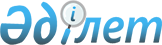 Петропавл қаласының кәсіпорындары мен ұйымдарында ақылы қоғамдық жұмыстарды ұйымдастыру туралы
					
			Күшін жойған
			
			
		
					Солтүстік Қазақстан облысы Петропавл қалалық әкімдігінің 2013 жылғы 25 желтоқсандағы N 2422 қаулысы. Солтүстік Қазақстан облысының Әділет департаментінде 2013 жылғы 26 желтоқсанда N 2461 болып тіркелді. Күші жойылды - Солтүстік Қазақстан облысы Петропавл қаласы әкімдігінің 2014 жылғы 25 желтоқсандағы N 2482 қаулысымен      Ескерту. Күші жойылды – Солтүстік Қазақстан облысы Петропавл қаласы әкімдігінің 25.12.2014 N 2482 қаулысымен (алғаш рет ресми жарияланған күнінен бастап он күнтізбелік күн өткен соң қолданысқа енгізіледі).



      "Қазақстан Республикасындағы жергілікті мемлекеттік басқару және өзін-өзі басқару туралы" Қазақстан Республикасының 2001 жылғы 23 қаңтардағы Заңының 31-бабы 1-тармағы 14) тармақшасына, "Халықты жұмыспен қамту туралы" Қазақстан Республикасының 2001 жылғы 23 қаңтардағы Заңының 7-бабы 5) тармақшасына, 20-бабына, "Халықты жұмыспен қамту туралы" Қазақстан Республикасының 2001 жылғы 23 қаңтардағы № 149 Заңын іске асыру бойынша шаралар туралы" Қазақстан Республикасы Үкіметінің 2001 жылғы 19 маусымдағы № 836 қаулысына сәйкес Солтүстік Қазақстан облысы Петропавл қаласының әкімдігі ҚАУЛЫ ЕТЕДІ:



      1. Қоса беріліп отырған 2014 жылға арналған ақылы қоғамдық жұмыстар жүргізілетін қала кәсіпорындары мен ұйымдарының тізбесі, олардың түрлері және көлемдері бекітілсін. 



      2. Қоса беріліп отырған жұмыссыздардың еңбекақы төлемінің мөлшері бекітілсін.



      3. "Петропавл қаласының қаржы бөлімі" мемлекеттік мекемесі 451-002-100 "Жұмыспен қамту бағдарламасы. Қоғамдық жұмыстар" бағдарламасы бойынша осы мақсаттарға жергілікті бюджетте көзделген қаражат шегінде қоғамдық жұмыстарды қаржыландыруды қамтамасыз етсін. 



      4. Қоғамдық қызметкерлердің еңбекақы төлемі "2014-2016 жылдарға арналған республикалық бюджет туралы" Қазақстан Республикасының 2013 жылғы 3 желтоқсандағы Заңымен белгіленген ең төменгі жалақы есебінен жүргізсін.



      5. Бекітілген ақылы қоғамдық жұмыстар жүргізілетін қала кәсіпорындары мен ұйымдарының тізбесі, олардың түрлері және көлемдеріне сәйкес мәлімделген және бекітілген қажеттілік санында қоғамдық жұмыстарға ұсыныс пен сұраныс анықталсын.



      6. Қоғамдық жұмыстардың шарттары бес күн ұзақтығымен, екі демалыс күнімен қалыпты жұмыс аптасы белгіленеді. Еңбек жағдайларын ескере, еңбек шартымен көзделген жұмыс уақытының икемді режимі белгіленуі мүмкін. 



      7. "Петропавл қаласының жұмыспен қамту және әлеуметтік бағдарламалар бөлімі" мемлекеттік мекемесі: 

      1) уақытша қоғамдық жұмыстарға жұмыссыз азаматтарды жіберуді қамтамасыз етсін, бекітілген тізбеге сәйкес;

      2) жұмыс берушілермен қоғамдық жұмыстарды орындауға шарт жасасын.



      8. Қаулының орындалуын бақылау осы саланы басқаратын қала әкімінің орынбасарына жүктелсін. 



      9. Осы қаулы алғаш рет ресми жарияланған күнінен бастап он күнтізбелік күн өткен соң қолданысқа енгізіледі және 2014 жылғы 1 қаңтардан бастап туындаған құқықтық қатынастарға таралады.

 

  Ақылы қоғамдық жұмыстар жүргізілетін қала кәсіпорындары мен ұйымдарының тізбесі, олардың түрлері және көлемдері      Ескерту. Тізбе жаңа редакцияда - Солтүстік Қазақстан облысы Петропавл қалалық әкімдігінің 30.04.2014 N 691 қаулысымен (алғаш рет ресми жарияланған күнінен бастап он күнтізбелік күн өткен соң қолданысқа енгізіледі және 01.04.2014 бастап туындаған құқықтық қатынастарға таралады).

 

  Қоғамдық жұмыстарға тартылған жұмыссыздар еңбекақы төлемінің мөлшері

 
					© 2012. Қазақстан Республикасы Әділет министрлігінің «Қазақстан Республикасының Заңнама және құқықтық ақпарат институты» ШЖҚ РМК
				      Петропавл қаласының әкіміТ. Закариянов      "КЕЛІСІЛДІ"

      "Коммунхоз Петропавловск"

      жауапкершілігі шектеулі

      серіктестігінің директоры

      24 желтоқсан 2013 жылМ. Қалиев      "Қазақ соқырлар қоғамы"

      қоғамдық бірлестігінің төрағасы

      24 желтоқсан 2013 жылЕ. Аманжолов      "Қазақстан Республикасы

      Әділет министрлігі 

      Солтүстік Қазақстан облысы

      Әділет департаменті

      Петропавл қаласының әділет

      басқармасы" мемлекеттік мекемесі

      басшысының міндетін атқарушы

      24 желтоқсан 2013 жылБ. Ахметова      "Қазақстан Республикасы

      Әділет министрлігі

      Солтүстік Қазақстан облысының

      Әділет департаменті"

      мемлекеттік мекемесінің басшысы

      24 желтоқсан 2013 жылЕ. Сейдімбек      "Қазақстан Республикасы

      Әділет министрлігі

      Сот актілерін орындау комитетінің

      Солтүстік Қазақстан облысы

      Сот актілерін орындау

      департаменті"

      мемлекеттік мекемесінің басшысы

      24 желтоқсан 2013 жылР. Базылов      "Қазақстан Республикасы

      Бас прокуратурасы

      Құқықтық статистика және

      арнайы есепке алу

      жөніндегі комитетінің

      Солтүстік Қазақстан облысы

      бойынша басқармасы" 

      мемлекеттік мекемесінің бастығы

      24 желтоқсан 2013 жылЖ. Ілияс      "Қазақстан Республикасы

      Жоғарғы соты жанындағы соттардың

      қызметін қамтамасыз ету

      департаментінің (Қазақстан

      Республикасы жоғарғы соты

      аппаратының) Солтүстік Қазақстан

      облыстық сотының кеңсесі"

      мемлекеттік мекемесінің басшысы

      24 желтоқсан 2013 жылС. Ақтанов      "Қазақстан Республикасы

      Өңірлік даму министрлігі

      Құрылыс және тұрғын

      үй-коммуналдық

      шаруашылық істері комитетінің

      Солтүстік Қазақстан облысы

      бойынша

      Мемлекеттік сәулет-құрылыс

      бақылау

      және лицензиялау департаменті"

      мемлекеттік мекемесінің басшысы

      24 желтоқсан 2013 жылҚ. Мұқажанов      "Қазақстан Республикасының

      Қаржы министрлігі Салық комитеті

      Солтүстік Қазақстан облысы

      бойынша

      Салық департаментінің Петропавл

      қаласы 

      бойынша Салық басқармасы" 

      мемлекеттік мекемесінің басшысы

      24 желтоқсан 2013 жылМ. Мұхамеджанов      Солтүстік Қазақстан облысы 

      Денсаулық сақтау басқармасы

      Солтүстік Қазақстан облысы

      әкімдігінің

      "Облыстық наркологиялық орталық"

      шаруашылық жүргізу құқығындағы

      коммуналдық мемлекеттік

      кәсіпорнының 

      бас дәрігері

      24 желтоқсан 2013 жылБ. Ыбыраев      "Солтүстік Қазақстан облысы

      мемлекеттік еңбек инспекциясы

      басқармасы" мемлекеттік

      мекемесінің басшысы

      24 желтоқсан 2013 жылА. Сейфуллин      Қазақстан Республикасы

      Қорғаныс министрлігінің

      "Солтүстік Қазақстан облысы

      Петропавл қаласының қорғаныс

      істері

      жөніндегі басқармасы"

      мемлекеттік мекемесінің бастығы

      24 желтоқсан 2013 жылД. Ғабдуллин      "Солтүстік Қазақстан облысының

      Ішкі істер департаменті

      Петропавл қаласының ішкі істер 

      басқармасы" мемлекеттік

      мекемесінің бастығы

      24 желтоқсан 2013 жылҚ. Айтбаев

Солтүстік Қазақстан облысы 

Петропавл қаласы әкімдігінің 

2013 жылғы 25 желтоқсандағы № 2422

қаулысымен 

бекітілді № р/р

 Кәсіпорын,

ұйым атауы

 Жұ-

мыс орын-

да

рының саны

 Қоғамдық жұмыс түрі

 Жұмыс көлемі

 Қоғам-

дық жұмыс-

тардың ұзақ-

тығы (ай)

 Қаржылан-

дыру көзі

 1

 "Коммунхоз Петропавловск" жауапкершілігі шектеулі серіктестігі

 330 адам

 Қала аумағын жинауға көмек көрсету;

аумақтарды көгалдандыру және абаттандыру-

ға көмек көрсету;

мұзды қалашықтарды тұрғызуда қосымша жұмыстарды орындауға көмек көрсету;

 691 952 200

шаршы метр

 

 

86200

шаршы метр

 

 

 

 

66300 мұзды блоктар

 12

 Петропавл қаласының бюджеті

 2

 "Қазақстан Республикасы Өңірлік даму министрлігі Құрылыс және тұрғын үй-коммуналдық шаруашылық істері комитетінің Солтүстік Қазақстан облысы бойынша Мемлекеттік сәулет-құрылыс бақылау және лицензиялау департаменті" мемлекеттік мекемесі

 1 адам

 Құжаттарды өңдеуге және сақтауға дайындауға көмек көрсету 

 2000 іс

 12

 Петропавл қаласының бюджеті

 3

 "Қазақстан Республикасы Әділет министрлігі Сот актілерін орындау комитетінің Солтүстік Қазақстан облысы Сот актілерін орындау бойынша департаменті"

мемлекеттік мекемесі

 10 адам

 Халыққа қызмет көрсетудің сапасын жақсарту және жеделдету мақсатында мәліметтер дерекқорын жасауға көмек көрсету, құжаттарды өңдеуге көмек көрсету

 30000 іс

 12

 Петропавл қаласының бюджеті

 4

 "Қазақстан Республикасы Әділет министрлігі "Солтүстік Қазақстан облысының Әділет департаменті" мемлекеттік мекемесі

 10 адам

 АХАЖ бойынша мұрағаттық құжаттармен, жылжымайтын мүлікке құқықты тіркеу бойынша, заңды тұлғаларды тіркеу бойынша жұмыстарға көмек көрсету, құжаттарды өңдеуге және сақтауға даярлауға көмек көрсету

 11000 іс

 12

 Петропавл қаласының бюджеті

 5

 "Қазақстан Республикасы Жоғарғы соты жанындағы 

соттардың қызметін қамтамасыз ету департамен-

тінің 

Солтүстік Қазақстан облыстық сотының кеңсесі" мемлекеттік мекемесі

 7 адам

 Халыққа қызмет көрсетудің сапасын және жеделділігін жақсарту мақсатында мәліметтер дерекқорын, ағымдағы құжаттаманы құруға көмек көрсету

 100000 іс

 12

 Петропавл қаласының бюджеті

 6

 "Қазақстан Республикасы Қаржы министрлігі Салық комитеті Солтүстік Қазақстан облысы бойынша Салық департамен-

тінің Петропавл қаласы бойынша салық басқармасы" мемлекеттік мекемесі

 8 адам

 Петропавл қаласы бойынша есептелген және төленбеген салық сомасы туралы хабарлама тапсыру

Терминал бойынша салық есептілігі нысанын жіберуде салық төлеушілерге көмек ксөрсету

Мұрағатқа тапсыру үшін салық төлеушілер істерін қалыптас-

тыру, салық төлеушілер-

дің экономикалық істері бойынша құжаттарды сөгу

 100 000 дана

 

 

 

 

 

 

 

 

 

20 000 дана

 

 

 

 

 

 

 

 

 

10 000 дана

 12

 Петропавл қаласының бюджеті

 7

 "Солтүстік Қазақстан облысы Ішкі істер департаменті Петропавл қаласының ішкі істер басқармасы" мемлекеттік мекемесі

 22 адам

 Халыққа қызмет көрсетудің сапасын жақсарту және жеделдету мақсатында мәліметтер дерекқорын жасауға көмек көрсету; салынған әкімшілік айыппұлдарды төлеу қажеттігі туралы халықпен түсіндіру жұмыстарын өткізу, іргелес орналасқан аумақтарды санитарлық тазалау және жинау мәселелері жөнінде әңгіме-

лесулер жүргізу

 16000 іс

 12

 Петропавл қаласының бюджеті

 8

 "Қазақстан Республикасы Бас прокуратурасы құқықтық статистика және арнайы есепке алу жөніндегі Комитетінің Солтүстік Қазақстан облысы бойынша басқармасы" мемлекеттік мекемесі

 6 адам

 Құжаттарды өңдеуге және сақтауға дайындауға көмек көрсету;

анықтама-

ларды жіберу және жеткізу;

анықтамалар беру бөлігінде қала халқына сапалы жедел қызмет көрсету бойынша қағаз дерекқорын қалыптастыру

 72 000 бірлік құжат

 12

 Петропавл қаласының бюджеті

 9

 "Солтүстік Қазақстан облысы Петропавл қаласының қорғаныс істері жөніндегі басқармасы" республикалық мемлекеттік мекемесі

 9 адам

 Әскерге шақырылатын-

дардың, әскерге шақырылған-

дардың, әскери міндеттілер-

дің, техникалар-

дың деректер қорын қалыптастыруға көмек көрсету; шақыру қағаздарын тарату және тапсыру; жеке істерді ресімдеу және құжаттарды тігу

 32000 іс

4500 шақыртуды беру, 30000 іс тігу

 12

 Петропавл қаласының бюджеті 

 10

 "Қазақстан Республикасы Әділет министрлігі 

Солтүстік Қазақстан облысының Әділет департаменті Петропавл қаласының әділет басқармасы" мемлекеттік мекемесі

 7 адам

 АХАЖ бойынша мұрағаттық құжаттармен, жылжымайтын мүлікке құқықты тіркеу бойынша, заңды тұлғаларды тіркеу бойынша жұмыстарға көмек көрсету; құжаттарды өңдеуге және сақтауға дайындауға көмек көрсету

 7700 іс

 12

 Петропавл қаласының бюджеті

 11

 Солтүстік Қазақстан облысы Денсаулық сақтау басқармасы

Солтүстік Қазақстан облысы әкімдігінің "Облыстық наркологиялық орталық" шаруашылық жүргізу құқығындағы

коммуналдық мемлекеттің кәсіпорнының 

бас дәрігері 

 1 адам

 Қаланың оқу орындарында есірткі инъекциялары мен алкогольді тұтынушы жастар арасында алдын алу жұмыстарына көмек көрсету

 Тұрғындармен дәрістер, әңгімелесулер өткізу барысында маманға көмек

3200 адамды қамтумен

 12

 Петропавл қаласының бюджеті

 12

 "Қазақ соқырлар қоғамы" қоғамдық бірлестігі

 2 адам

 Әлеуметтік оңалту бойынша мүгедектермен жұмыс 

 2000 іс

 12

 Петропавл қаласының бюджеті

 13

 "Петропавл қаласы әкімінің аппараты" мемлекеттік мекемесі

 5 адам

 Құжаттарды өңдеуге және сақтауға дайындауға, ксерокөшірме жасауға, материалдарды жіберуге және жеткізуге көмек көрсету;

қала аумағында халықпен қоғамдық науқандар ұйымдасты-

руға және жүргізуге көмек көрсету

 15000 іс

 12

 Петропавл қаласының бюджеті

 14

 "Петропавл қаласының ішкі саясат бөлімі" мемлекеттік мекемесі

 1 адам

 Хаттамалық тапсырмалар бойынша баспа материал-

дарын дайындау, ақпарат жинау, электрондық қорды қалыптас-

тыру;

Кіріс және шығыс хат-хабарын тіркеу және бақылау;

жұмыс мәселелері жөнінде қоңырау шалуға қатысу

 2000 іс

 12

 Петропавл қаласының бюджеті

 15

 "Петропавл қаласының тұрғын үй-коммуналдық шаруашылығы, жолаушылар көлігі және автомобиль жолдары бөлімі" мемлекеттік мекемесі

 6 адам

 Құжаттарды өңдеуге және сақтауға дайындауға көмек көрсету;

материалдарды тарату және жеткізу

 8000 іс

 12

 Петропавл қаласының бюджеті

 16

 "Петропавл қаласының жұмыспен қамту және әлеуметтік бағдарламалар бөлімі" мемлекеттік мекемесі

 3 адам

 Әлеуметтік қорғауға мұқтаж халықтың әртүрлі санатының мәліметтер дерекқорын жүргізу жөніндегі техникалық жұмыстарды жүргізуге көмек көрсету;

құжаттарды өңдеуге және сақтауға дайындауға көмек көрсету;

 күніне 20 іс

 12

 Петропавл қаласының бюджеті

 17

 "Петропавл қаласының жер қатынастар бөлімі" мемлекеттік мекемесі

 2 адам

 Иесіз мүлік ретінде жер учаскелерін тексеруге және таңдауға акт жасауға, оларды есепке қоюға көмек;

мұрағаттық құжаттарды өңдеуге көмек

 2000 іс

 12

 Петропавл қаласының бюджеті

 18

 "Петропавл қаласының құрылыс бөлімі" мемлекеттік мекемесі

 1 адам

 Құжаттарды өңдеуге және сақтауға дайындауға, материал-

дарды таратуға және жеткізуге көмек көрсету, объект құрылысының сапасын бақылау және мониторингін қамтамасыз ету мақсатында құрылыс объекті-

леріне бару;

мәжілістер мен кеңестерге дайындалуға көмектесу

 2000 іс 

 12

 Петропавл қаласының бюджеті

 19

 "Петропавл қаласының қаржы бөлімі" мемлекеттік мекемесі

 2 адам

 Жылжымайтын мүлік объекті-

леріне түгендеу жүргізу;

құжаттарды өңдеуге және сақтауға дайындауға, таратуға және жеткізуге көмек көрсету

 1500 іс

 12

 Петропавл қаласының бюджеті

 20

 "Петропавл қаласының жұмыспен дене тәрбиесі және спорт бөлімі" мемлекеттік мекемесі

 1 адам

 Құжаттарды өңдеуге және сақтауға дайындауға көмек көрсету;

материал-

дарды тарату және жеткізу;

қоғамдық науқандар ұйымдастыру-

ға және өткізуге көмек

 1000 іс

 12

 Петропавл қаласының бюджеті

 21

 "Петропавл қаласының жұмыспен экономика және бюджеттік жоспарлау бөлімі" мемлекеттік мекемесі

 1 адам

 Құжаттарды өңдеуге және сақтауға дайындауға көмек көрсету;

материал-

дарды тарату және жеткізу;

қоғамдық науқандар ұйымдасты-

руға және өткізуге көмек

 2000 іс

 12

 Петропавл қаласының бюджеті

 22

 "Петропавл қаласы әкімдігінің тұрғын үй инспекциясы бөлімі" коммуналдық мемлекеттік мекемесі

 1 адам

 Заң құжаттарын өңдеуге және басшы тапсырмала-

рын орындауға көмек

 1000 іс

 12

 Петропавл қаласының бюджеті

 23

 "СҚО еңбек инспекциясы басқармасы" мемлекеттік мекемесі

 1 адам

 Құжаттарды өңдеуге және сақтауға дайындауға көмек көрсету

 1500 іс

 12

 Петропавл қаласының бюджеті

 Қорытынды

 437 адам

 

Солтүстік Қазақстан облысы 

Петропавл қаласы әкімдігінің 

2013 жылғы 25 желтоқсандағы № 2422

қаулысымен 

бекітілді №

р/р

 Жұмыс түрлері

 Бір жұмыссызға еңбекақы төлемінің мөлшері

 Жұмыс тәртібі

 №

р/р

 Жұмыс түрлері

 Бір жұмыссызға еңбекақы төлемінің мөлшері

 Бес күндік жұмыс аптасы

 1

 Физикалық жүктеме және ашық ауамен байланысты жұмыстар (қаланы абаттандыру, тазалау, жөндеу және құрылыс жұмыстары) 

 2,2 ең төменгі еңбекақы 

 жұмыс күні - 8 сағат

 2

 Ғимарат ішінде орындалатын және физикалық жүктемемен байланыссыз жұмыстар

 1,2 ең төменгі еңбекақы

 жұмыс күні - 8 сағат

 